Sveikatos stiprinimo dienos senjorams (> 60 m.)Balandžio mėn. datos: 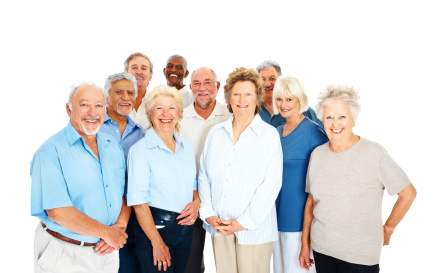 DataVeiklaVeiklos vieta10 d., 09.30-12.00 val. Kino filmas „Kafarnaumas“. Gargždų kino teatras „Minija“.13 d. 11.00-12.30Paskaita: „Du mąstymo būdai – greitas ir lėtas mąstymas (pagal Daniel Kahneman teoriją)“Gargždų kultūros centras, Klaipėdos g. 15, Gargždai (konferencijų salė).24 d. 09.30-12.00Kino filmas „Išgyventi vasarą“. Informacinis pranešimas prieš ir diskusija po filmo. Gargždų kino teatras „Minija“.30 d. 11.00-12.30Praktinis užsiėmimas: „Savęs pažinimas per dailės terapijos principus (II dalis)“.Gargždų kultūros centras, Klaipėdos g. 15, Gargždai (konferencijų salė).Būtina registracija :  E.  Meškauskytė, Tel: 865574458Būtina registracija :  E.  Meškauskytė, Tel: 865574458Būtina registracija :  E.  Meškauskytė, Tel: 865574458